KONTROLNA NALOGA 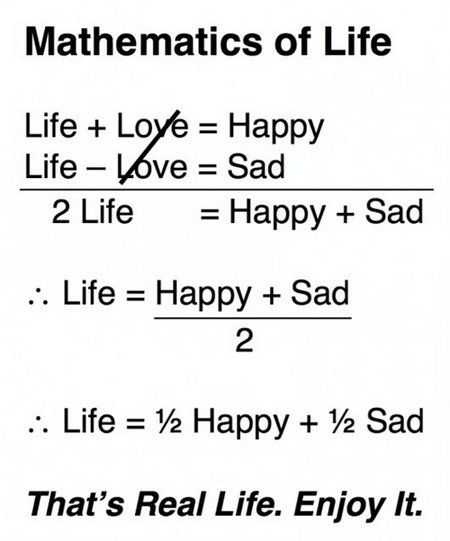 2. LETNIKIME IN PRIIMEK:TOČKE:OCENA:Kaj je začetna vrednost kvadratne funkcije?			5 točkaDPQf(0)f(x)Za katero sliko velja D < 0 in a < 0 (obkroži)?					5 točk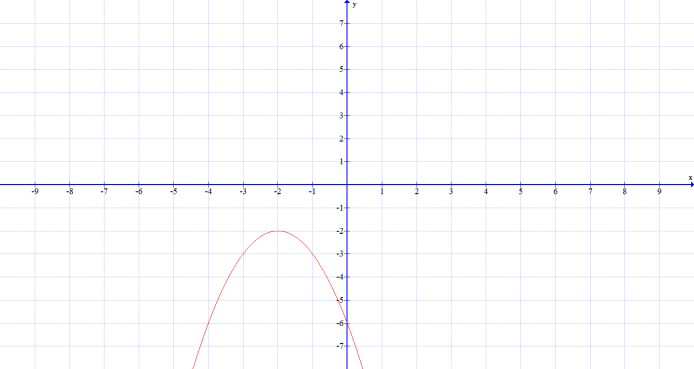 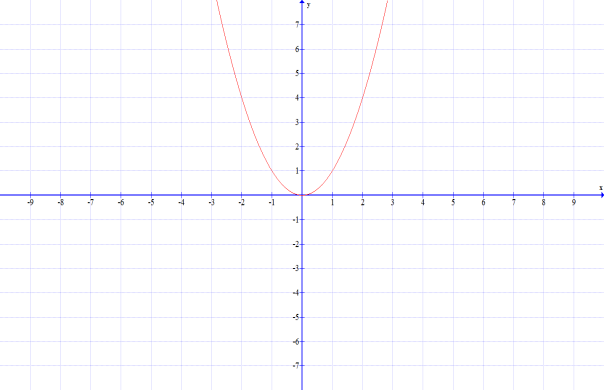 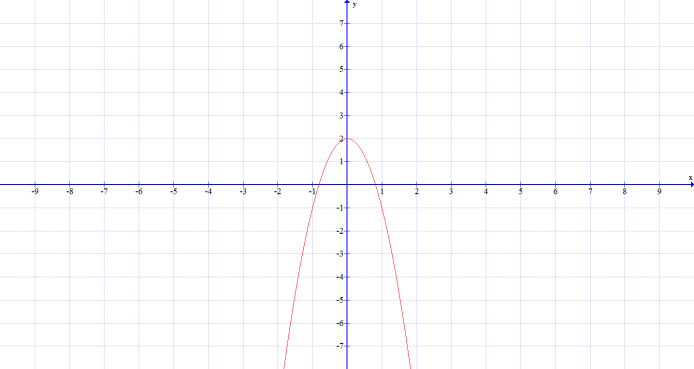 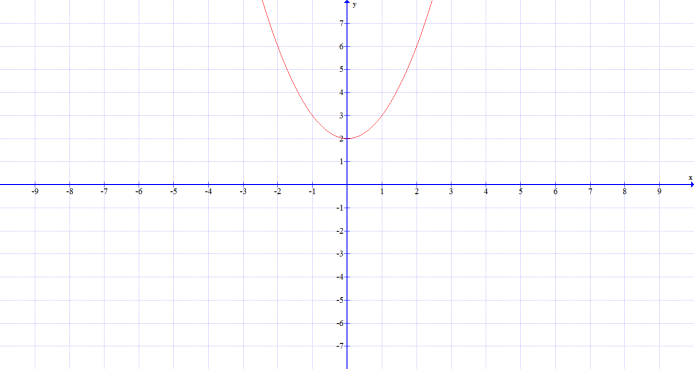 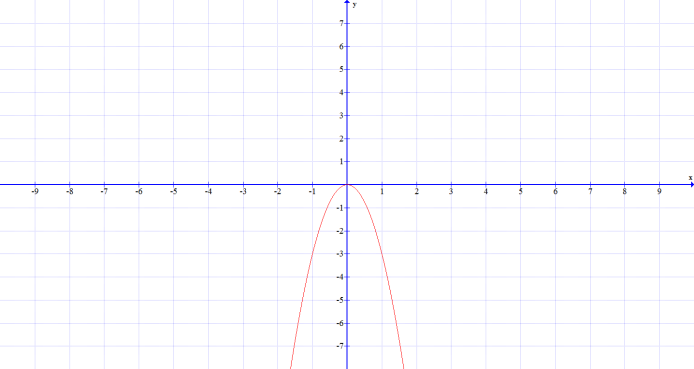 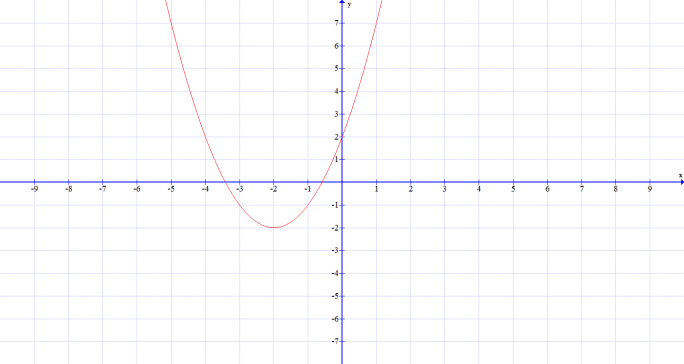 Kdaj ima kvadratna enačba eno rešitev?						5 točka<0						Ko druge ne znam izračunati.D<0D=0D>0a>0Določi maksimum funkcije .				5 točkM=4M=-4M=3M=-3M=2M=Katera kvadratna funkcija ima diskriminanto 0 in pozitiven vodilni koeficient?								5 točkPridna.Katera kvadratna funkcija nima ničel?						5 točk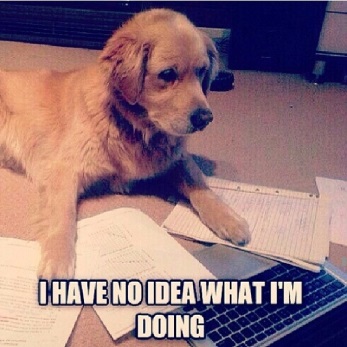 Zakaj?Zapiši kvadratno funkcijo v ničelni obliki.					5 točkKaj določa diskriminanta kvadratne funkcije in kako?				5 točkKako izračunamo teme kvadratne funkcije, če je dana v splošni obliki?	5 točkDana je funkcija . Izračunaj teme in zapiši enačbo te funkcije v temenski obliki. Nariši tudi graf te funkcije. 					10 točk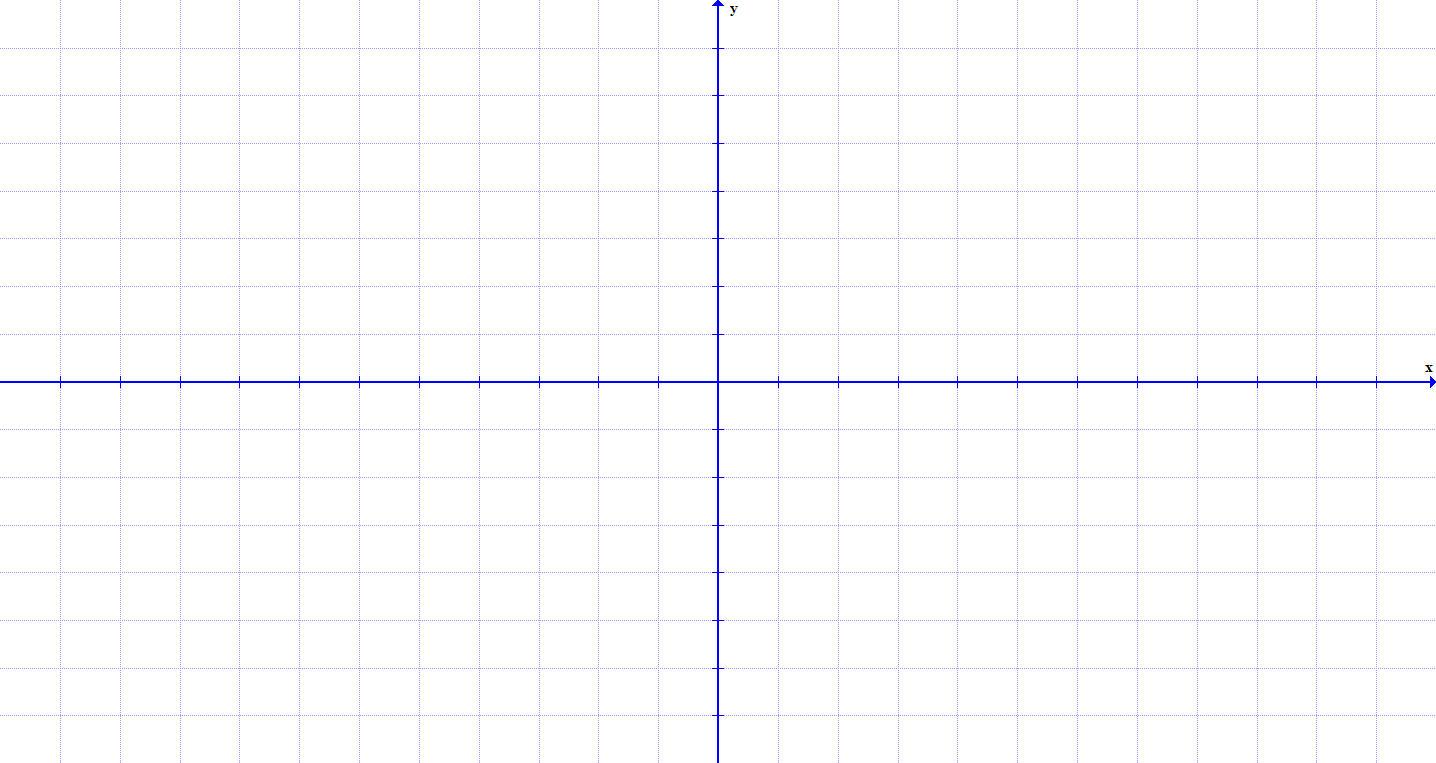 Reši enačbi:									10 točkGraf kvadratne funkcije seka abscisno os v točkah A(−1,0) in B(3,0), ordinatno os pa v točki C(0,6). Zapiši enačbo te funkcije v splošni obliki.				5 točk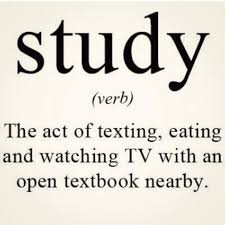 Izračunaj, kje se sekata graf funkcije    in premica . 10 točkDoloči m tako, da bo imela kvadratna funkcija  eno dvojno ničlo. Nariši graf te kvadratne funkcije.					10 točkReši neenačbo: 							10 točkProsim te, da pošteno zapišeš svoj pogled na moje delo v tem šolskem letu. Na kakovost podajanja snovi, na organizacijo pouka in ocenjevanja, na moj odnos do dijakov in na vse ostalo, česar se spomniš. Bodi poten/poštena. Ocena in moj odnos do tebe se s tem ne bo spremenil, lahko pa, da bom kaj spremenila jaz ob pošteni kritiki. Zapiši vsaj 5 stavkov. Več je bolje, manj je vredno manj kot 5 točk. Hvala.				5 točk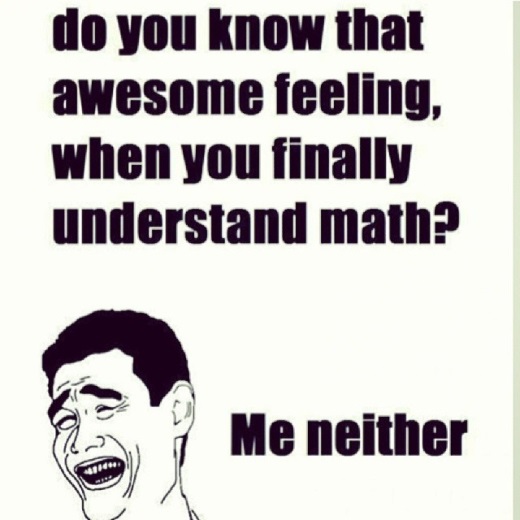 Možnih je 100 točk.Za 2………45 točk Za 3………60 točkZa 4………75 točkZa 5………90 točk